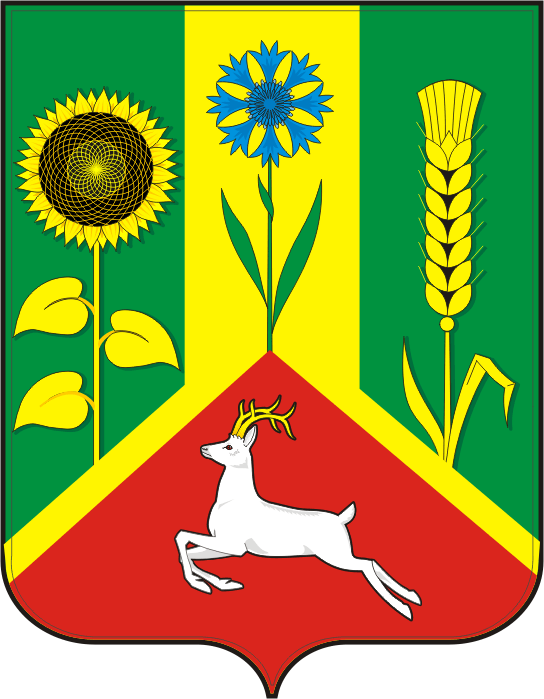 СОВЕТ ДЕПУТАТОВ ВАСИЛЬЕВСКОГО СЕЛЬСОВЕТА
  САРАКТАШСКОГО РАЙОНА ОРЕНБУРГСКОЙ ОБЛАСТИТРЕТЬЕГО СОЗЫВАРЕШЕНИЕ тридцать седьмого заседания Совета депутатов                                              Васильевского сельсовета третьего созыва       №    166                                с. Васильевка                   от 26 ноября  2019 годаОб  исполнении бюджета Васильевского сельсоветаза третий квартал  2019 года.     Заслушав информацию специалиста 1 категории, бухгалтера администрации Васильевского сельсовета Маховой Е.А. «Об  исполнении бюджета Васильевского сельсовета за третий  квартал 2019 года» Совет  депутатов  сельсоветаРЕШИЛ:        1.Утвердить отчет об исполнении бюджета за третий квартал 2019 года по доходам в сумме 6 236 268,49  рублей по расходам в сумме  7 346 757,11  с превышением  расходов над доходами в сумме  1 110 488,62 рублей.       2. Администрации сельсовета:       2.1. Принять дополнительные меры по увеличению поступлений доходов в местный бюджет, в том числе за счет снижения недоимки по налогам и сборам.        2.2. Усилить контроль за целевым использованием бюджетных средств и материальных ценностей.       3. Контроль за исполнением данного решения возложить на постоянную комиссию по бюджетной, налоговой, финансовой политике, собственности, экономическим вопросам (Мурсалимов К.Х.).      4. Настоящее решение вступает в силу после дня его обнародования и подлежит размещению на официальном сайте  Васильевского сельсовета Саракташского района  Оренбургской области.Председатель Совета депутатов сельсовета-Глава  муниципального образования                                        А.Н. СерединовРазослано: постоянной комиссии, прокуратуре района, на сайтПриложение № 1 к  решению Совета депутатов сельсовета№ 166 от 26.11.2019 г 1. Доходы бюджетаПриложение № 1 к  решению Совета депутатов сельсовета№ 166 от 26.11.2019 г 1. Доходы бюджетаПриложение № 1 к  решению Совета депутатов сельсовета№ 166 от 26.11.2019 г 1. Доходы бюджетаПриложение № 1 к  решению Совета депутатов сельсовета№ 166 от 26.11.2019 г 1. Доходы бюджетаПриложение № 1 к  решению Совета депутатов сельсовета№ 166 от 26.11.2019 г 1. Доходы бюджетаПриложение № 1 к  решению Совета депутатов сельсовета№ 166 от 26.11.2019 г 1. Доходы бюджетаПриложение № 1 к  решению Совета депутатов сельсовета№ 166 от 26.11.2019 г 1. Доходы бюджетаПриложение № 1 к  решению Совета депутатов сельсовета№ 166 от 26.11.2019 г 1. Доходы бюджетаПриложение № 1 к  решению Совета депутатов сельсовета№ 166 от 26.11.2019 г 1. Доходы бюджетаПриложение № 1 к  решению Совета депутатов сельсовета№ 166 от 26.11.2019 г 1. Доходы бюджетаПриложение № 1 к  решению Совета депутатов сельсовета№ 166 от 26.11.2019 г 1. Доходы бюджетаПриложение № 1 к  решению Совета депутатов сельсовета№ 166 от 26.11.2019 г 1. Доходы бюджетаНаименование показателяКод строкиКод дохода по бюджетной классификацииКод дохода по бюджетной классификацииКод дохода по бюджетной классификацииУтвержденные бюджетные назначенияУтвержденные бюджетные назначенияУтвержденные бюджетные назначенияИсполненоНеисполненные назначенияНеисполненные назначенияНеисполненные назначения123334445666Доходы бюджета - всего010XXX9 130 600,009 130 600,009 130 600,006 236 268,492 894 331,512 894 331,512 894 331,51в том числе:НАЛОГОВЫЕ И НЕНАЛОГОВЫЕ ДОХОДЫ010000 10000000000000000000 10000000000000000000 100000000000000003 543 600,003 543 600,003 543 600,002 158 038,271 385 561,731 385 561,731 385 561,73НАЛОГИ НА ПРИБЫЛЬ, ДОХОДЫ010000 10100000000000000000 10100000000000000000 10100000000000000767 000,00767 000,00767 000,00447 402,06319 597,94319 597,94319 597,94Налог на доходы физических лиц010000 10102000010000110000 10102000010000110000 10102000010000110767 000,00767 000,00767 000,00447 402,06319 597,94319 597,94319 597,94Налог на доходы физических лиц с доходов, источником которых является налоговый агент, за исключением доходов, в отношении которых исчисление и уплата налога осуществляются в соответствии со статьями 227, 227.1 и 228 Налогового кодекса Российской Федерации010000 10102010010000110000 10102010010000110000 10102010010000110767 000,00767 000,00767 000,00437 659,97329 340,03329 340,03329 340,03Налог на доходы физических лиц с доходов, источником которых является налоговый агент010182 10102010011000110182 10102010011000110182 10102010011000110767 000,00767 000,00767 000,00437 658,72329 341,28329 341,28329 341,28Налог на доходы физических лиц с доходов, источником которых является налоговый агент, за исключением доходов, в отношении которых исчисление и уплата налога осуществляются в соответствии со статьями 227, 227.1 и 228 Налогового кодекса Российской Федерации (пени по соответствующему платежу)010182 10102010012100110182 10102010012100110182 101020100121001100,000,000,001,250,000,000,00Налог на доходы физических лиц с доходов, полученных физическими лицами в соответствии со статьей 228 Налогового кодекса Российской Федерации010000 10102030010000110000 10102030010000110000 101020300100001100,000,000,009 742,090,000,000,00Налог на доходы физических лиц с доходов, полученных физическими лицами в соответствии со статьей 228 Налогового кодекса Российской Федерации (сумма платежа (перерасчеты, недоимка и задолженность по соответствующему платежу, в том числе по отмененному)010182 10102030011000110182 10102030011000110182 101020300110001100,000,000,009 198,300,000,000,00Налог на доходы физических лиц с доходов, полученных физическими лицами в соответствии со статьей 228 Налогового кодекса Российской Федерации (пени по соответствующему платежу)010182 10102030012100110182 10102030012100110182 101020300121001100,000,000,00543,790,000,000,00НАЛОГИ НА ТОВАРЫ (РАБОТЫ, УСЛУГИ), РЕАЛИЗУЕМЫЕ НА ТЕРРИТОРИИ РОССИЙСКОЙ ФЕДЕРАЦИИ010000 10300000000000000000 10300000000000000000 103000000000000001 277 100,001 277 100,001 277 100,001 035 761,58241 338,42241 338,42241 338,42Акцизы по подакцизным товарам (продукции), производимым на территории Российской Федерации010000 10302000010000110000 10302000010000110000 103020000100001101 277 100,001 277 100,001 277 100,001 035 761,58241 338,42241 338,42241 338,42Доходы от уплаты акцизов на дизельное топливо, подлежащие распределению между бюджетами субъектов Российской Федерации и местными бюджетами с учетом установленных дифференцированных нормативов отчислений в местные бюджеты010000 10302230010000110000 10302230010000110000 10302230010000110471 300,00471 300,00471 300,00468 869,182 430,822 430,822 430,82Доходы от уплаты акцизов на дизельное топливо, подлежащие распределению между бюджетами субъектов Российской Федерации и местными бюджетами с учетом установленных дифференцированных нормативов отчислений в местные бюджеты (по нормативам, установленным Федеральным законом о федеральном бюджете в целях формирования дорожных фондов субъектов Российской Федерации)010100 10302231010000110100 10302231010000110100 10302231010000110471 300,00471 300,00471 300,00468 869,182 430,822 430,822 430,82Доходы от уплаты акцизов на моторные масла для дизельных и (или) карбюраторных (инжекторных) двигателей, подлежащие распределению между бюджетами субъектов Российской Федерации и местными бюджетами с учетом установленных дифференцированных нормативов отчислений в местные бюджеты010000 10302240010000110000 10302240010000110000 103022400100001103 400,003 400,003 400,003 564,640,000,000,00Доходы от уплаты акцизов на моторные масла для дизельных и (или) карбюраторных (инжекторных) двигателей, подлежащие распределению между бюджетами субъектов Российской Федерации и местными бюджетами с учетом установленных дифференцированных нормативов отчислений в местные бюджеты (по нормативам, установленным Федеральным законом о федеральном бюджете в целях формирования дорожных фондов субъектов Российской Федерации)010100 10302241010000110100 10302241010000110100 103022410100001103 400,003 400,003 400,003 564,640,000,000,00Доходы от уплаты акцизов на автомобильный бензин, подлежащие распределению между бюджетами субъектов Российской Федерации и местными бюджетами с учетом установленных дифференцированных нормативов отчислений в местные бюджеты010000 10302250010000110000 10302250010000110000 10302250010000110962 100,00962 100,00962 100,00642 627,63319 472,37319 472,37319 472,37Доходы от уплаты акцизов на автомобильный бензин, подлежащие распределению между бюджетами субъектов Российской Федерации и местными бюджетами с учетом установленных дифференцированных нормативов отчислений в местные бюджеты (по нормативам, установленным Федеральным законом о федеральном бюджете в целях формирования дорожных фондов субъектов Российской Федерации)010100 10302251010000110100 10302251010000110100 10302251010000110962 100,00962 100,00962 100,00642 627,63319 472,37319 472,37319 472,37Доходы от уплаты акцизов на прямогонный бензин, подлежащие распределению между бюджетами субъектов Российской Федерации и местными бюджетами с учетом установленных дифференцированных нормативов отчислений в местные бюджеты010000 10302260010000110000 10302260010000110000 10302260010000110-159 700,00-159 700,00-159 700,00-79 299,870,000,000,00Доходы от уплаты акцизов на прямогонный бензин, подлежащие распределению между бюджетами субъектов Российской Федерации и местными бюджетами с учетом установленных дифференцированных нормативов отчислений в местные бюджеты (по нормативам, установленным Федеральным законом о федеральном бюджете в целях формирования дорожных фондов субъектов Российской Федерации)010100 10302261010000110100 10302261010000110100 10302261010000110-159 700,00-159 700,00-159 700,00-79 299,87-80 400,13-80 400,13-80 400,13НАЛОГИ НА СОВОКУПНЫЙ ДОХОД010000 10500000000000000000 10500000000000000000 105000000000000001 500,001 500,001 500,00965,00535,00535,00535,00Единый сельскохозяйственный налог010000 10503000010000110000 10503000010000110000 105030000100001101 500,001 500,001 500,00965,00535,00535,00535,00Единый сельскохозяйственный налог010000 10503010010000110000 10503010010000110000 105030100100001101 500,001 500,001 500,00965,00535,00535,00535,00Единый сельскохозяйственный налог (сумма платежа (перерасчеты, недоимка и задолженность по соответствующему платежу, в том числе по отмененному)010182 10503010011000110182 10503010011000110182 105030100110001101 500,001 500,001 500,00840,00660,00660,00660,00Единый сельскохозяйственный налог (суммы денежных взысканий (штрафов) по соответствующему платежу согласно законодательству Российской Федерации)010182 10503010013000110182 10503010013000110182 105030100130001100,000,000,00125,000,000,000,00НАЛОГИ НА ИМУЩЕСТВО010000 10600000000000000000 10600000000000000000 106000000000000001 494 000,001 494 000,001 494 000,00665 030,63828 969,37828 969,37828 969,37Налог на имущество физических лиц010000 10601000000000110000 10601000000000110000 1060100000000011017 000,0017 000,0017 000,001 101,1315 898,8715 898,8715 898,87Налог на имущество физических лиц, взимаемый по ставкам, применяемым к объектам налогообложения, расположенным в границах сельских поселений010000 10601030100000110000 10601030100000110000 1060103010000011017 000,0017 000,0017 000,001 101,1315 898,8715 898,8715 898,87Налог на имущество физических лиц ,взимаемый по ставкам ,применяемых к объектам налогообложения, расположенных в границах поселений010182 10601030101000110182 10601030101000110182 1060103010100011017 000,0017 000,0017 000,00995,5616 004,4416 004,4416 004,44Налог на имущество физических лиц ,взимаемый по ставкам, применяемый к объектам налогообложения, расположенным в границах сельских поселений (пени по соответствующему платежу)010182 10601030102100110182 10601030102100110182 106010301021001100,000,000,00105,570,000,000,00Земельный налог010000 10606000000000110000 10606000000000110000 106060000000001101 477 000,001 477 000,001 477 000,00663 929,50813 070,50813 070,50813 070,50Земельный налог с организаций010000 10606030000000110000 10606030000000110000 106060300000001101 000,001 000,001 000,00189 875,050,000,000,00Земельный налог с организаций, обладающих земельным участком, расположенным в границах сельских поселений010000 10606033100000110000 10606033100000110000 106060331000001101 000,001 000,001 000,00189 875,050,000,000,00Земельный налог с организаций, обладающих земельным участком, расположенным в границах сельских поселений (сумма платежа (перерасчеты, недоимка и задолженность по соответствующему платежу, в том числе по отмененному)010182 10606033101000110182 10606033101000110182 106060331010001101 000,001 000,001 000,00189 718,000,000,000,00Земельный налог с организаций, обладающих земельным участком, расположенным в границах сельских поселений (пени по соответствующему платежу)010182 10606033102100110182 10606033102100110182 106060331021001100,000,000,00157,050,000,000,00Земельный налог с физических лиц010000 10606040000000110000 10606040000000110000 106060400000001101 476 000,001 476 000,001 476 000,00474 054,451 001 945,551 001 945,551 001 945,55Земельный налог с физических лиц, обладающих земельным участком, расположенным в границах сельских поселений010000 10606043100000110000 10606043100000110000 106060431000001101 476 000,001 476 000,001 476 000,00474 054,451 001 945,551 001 945,551 001 945,55Земельный налог с физических лиц, обладающих земельным участком, расположенным в границах сельских поселений (сумма платежа (перерасчеты, недоимка и задолженность по соответствующему платежу, в том числе по отмененному)010182 10606043101000110182 10606043101000110182 106060431010001101 476 000,001 476 000,001 476 000,00467 217,511 008 782,491 008 782,491 008 782,49Земельный налог с физических лиц, обладающих земельным участком, расположенным в границах сельских поселений (перерасчеты, недоимка и задолженность)010182 10606043102100110182 10606043102100110182 106060431021001100,000,000,006 836,940,000,000,00ГОСУДАРСТВЕННАЯ ПОШЛИНА010000 10800000000000000000 10800000000000000000 108000000000000000,000,000,00300,000,000,000,00Государственная пошлина за совершение нотариальных действий (за исключением действий, совершаемых консульскими учреждениями Российской Федерации)010000 10804000010000110000 10804000010000110000 108040000100001100,000,000,00300,000,000,000,00Государственная пошлина за совершение нотариальных действий должностными лицами органов местного самоуправления, уполномоченными в соответствии с законодательными актами Российской Федерации на совершение нотариальных действий010000 10804020010000110000 10804020010000110000 108040200100001100,000,000,00300,000,000,000,00Государственная пошлина за совершение нотариальных действий должностными лицами органов местного самоуправления, уполномоченными в соответствии с законодательными актами Российской Федерации на совершение нотариальных действий010122 10804020011000110122 10804020011000110122 108040200110001100,000,000,00300,000,000,000,00ДОХОДЫ ОТ ИСПОЛЬЗОВАНИЯ ИМУЩЕСТВА, НАХОДЯЩЕГОСЯ В ГОСУДАРСТВЕННОЙ И МУНИЦИПАЛЬНОЙ СОБСТВЕННОСТИ010000 11100000000000000000 11100000000000000000 111000000000000004 000,004 000,004 000,007 579,000,000,000,00Доходы, получаемые в виде арендной либо иной платы за передачу в возмездное пользование государственного и муниципального имущества (за исключением имущества бюджетных и автономных учреждений, а также имущества государственных и муниципальных унитарных предприятий, в том числе казенных)010000 11105000000000120000 11105000000000120000 111050000000001204 000,004 000,004 000,007 579,000,000,000,00Доходы от сдачи в аренду имущества, находящегося в оперативном управлении органов государственной власти, органов местного самоуправления, государственных внебюджетных фондов и созданных ими учреждений (за исключением имущества бюджетных и автономных учреждений)010000 11105030000000120000 11105030000000120000 111050300000001204 000,004 000,004 000,007 579,000,000,000,00Доходы от сдачи в аренду имущества, находящегося в оперативном управлении органов управления сельских поселений и созданных ими учреждений (за исключением имущества муниципальных бюджетных и автономных учреждений)010122 11105035100000120122 11105035100000120122 111050351000001204 000,004 000,004 000,007 579,000,000,000,00ШТРАФЫ, САНКЦИИ, ВОЗМЕЩЕНИЕ УЩЕРБА010000 11600000000000000000 11600000000000000000 116000000000000000,000,000,001 000,000,000,000,00Прочие поступления от денежных взысканий (штрафов) и иных сумм в возмещение ущерба010000 11690000000000140000 11690000000000140000 116900000000001400,000,000,001 000,000,000,000,00Прочие поступления от денежных взысканий (штрафов) и иных сумм в возмещение ущерба, зачисляемые в бюджеты сельских поселений010122 11690050100000140122 11690050100000140122 116900501000001400,000,000,001 000,000,000,000,00БЕЗВОЗМЕЗДНЫЕ ПОСТУПЛЕНИЯ010000 20000000000000000000 20000000000000000000 200000000000000005 587 000,005 587 000,005 587 000,004 078 230,221 508 769,781 508 769,781 508 769,78БЕЗВОЗМЕЗДНЫЕ ПОСТУПЛЕНИЯ ОТ ДРУГИХ БЮДЖЕТОВ БЮДЖЕТНОЙ СИСТЕМЫ РОССИЙСКОЙ ФЕДЕРАЦИИ010000 20200000000000000000 20200000000000000000 202000000000000005 287 000,005 287 000,005 287 000,003 875 564,401 411 435,601 411 435,601 411 435,60Дотации бюджетам бюджетной системы Российской Федерации010000 20210000000000150000 20210000000000150000 202100000000001504 213 800,004 213 800,004 213 800,003 217 900,00995 900,00995 900,00995 900,00Дотации на выравнивание бюджетной обеспеченности010000 20215001000000150000 20215001000000150000 202150010000001504 113 800,004 113 800,004 113 800,003 117 900,00995 900,00995 900,00995 900,00Дотации бюджетам сельских поселений на выравнивание бюджетной обеспеченности010122 20215001100000150122 20215001100000150122 202150011000001504 113 800,004 113 800,004 113 800,003 117 900,00995 900,00995 900,00995 900,00Дотации бюджетам на поддержку мер по обеспечению сбалансированности бюджетов010000 20215002000000150000 20215002000000150000 20215002000000150100 000,00100 000,00100 000,00100 000,000,000,000,00Дотации бюджетам сельских поселений на поддержку мер по обеспечению сбалансированности бюджетов010122 20215002100000150122 20215002100000150122 20215002100000150100 000,00100 000,00100 000,00100 000,000,000,000,00Субсидии бюджетам бюджетной системы Российской Федерации (межбюджетные субсидии)010000 20220000000000150000 20220000000000150000 20220000000000150983 200,00983 200,00983 200,00590 164,40393 035,60393 035,60393 035,60Прочие субсидии010000 20229999000000150000 20229999000000150000 20229999000000150983 200,00983 200,00983 200,00590 164,40393 035,60393 035,60393 035,60Прочие субсидии бюджетам сельских поселений010000 20229999100000150000 20229999100000150000 20229999100000150983 200,00983 200,00983 200,00590 164,40393 035,60393 035,60393 035,60Прочие субсидии бюджетам сельских поселений на реализацию проектов развития общественной инфраструктуры, основанных на местных инициативах010122 20229999109000150122 20229999109000150122 20229999109000150983 200,00983 200,00983 200,00590 164,40393 035,60393 035,60393 035,60Субвенции бюджетам бюджетной системы Российской Федерации010000 20230000000000150000 20230000000000150000 2023000000000015090 000,0090 000,0090 000,0067 500,0022 500,0022 500,0022 500,00Субвенции бюджетам на осуществление первичного воинского учета на территориях, где отсутствуют военные комиссариаты010000 20235118000000150000 20235118000000150000 2023511800000015090 000,0090 000,0090 000,0067 500,0022 500,0022 500,0022 500,00Субвенции бюджетам сельских поселений на осуществление первичного воинского учета на территориях, где отсутствуют военные комиссариаты010122 20235118100000150122 20235118100000150122 2023511810000015090 000,0090 000,0090 000,0067 500,0022 500,0022 500,0022 500,00БЕЗВОЗМЕЗДНЫЕ ПОСТУПЛЕНИЯ ОТ НЕГОСУДАРСТВЕННЫХ ОРГАНИЗАЦИЙ010000 20400000000000000000 20400000000000000000 20400000000000000100 000,00100 000,00100 000,0060 383,4839 616,5239 616,5239 616,52Безвозмездные поступления от негосударственных организаций в бюджеты сельских поселений010000 20405000100000150000 20405000100000150000 20405000100000150100 000,00100 000,00100 000,0060 383,4839 616,5239 616,5239 616,52Прочие безвозмездные поступления от негосударственных организаций в бюджеты сельских поселений010000 20405099100000150000 20405099100000150000 20405099100000150100 000,00100 000,00100 000,0060 383,4839 616,5239 616,5239 616,52Безвоздмездные поступления от негосудаственных организаций в бюджеты сельских поселений на реализацию проектов общественной инфраструктуры, основанных на местных инициативах010122 20405099109000150122 20405099109000150122 20405099109000150100 000,00100 000,00100 000,0060 383,4839 616,5239 616,5239 616,52ПРОЧИЕ БЕЗВОЗМЕЗДНЫЕ ПОСТУПЛЕНИЯ010000 20700000000000000000 20700000000000000000 20700000000000000200 000,00200 000,00200 000,00142 282,3457 717,6657 717,6657 717,66Прочие безвозмездные поступления в бюджеты сельских поселений010000 20705000100000150000 20705000100000150000 20705000100000150200 000,00200 000,00200 000,00142 282,3457 717,6657 717,6657 717,66Прочие безвозмездные поступления в бюджеты сельских поселений010000 20705030100000150000 20705030100000150000 20705030100000150200 000,00200 000,00200 000,00142 282,3457 717,6657 717,6657 717,66Прочие безвозмездные поступления в бюджеты сельских поселений010122 20705030100000150122 20705030100000150122 207050301000001500,000,000,0022 223,220,000,000,00Безвоздмездные поступления в бюджеты сельских поселений на реализацию проектов развития общественной инфраструктуры, основанных на местных инициативах010122 20705030109000150122 20705030109000150122 20705030109000150200 000,00200 000,00200 000,00120 059,1279 940,8879 940,8879 940,88Приложение № 2 к  решению Совета депутатов сельсовета№ 166 от 26.11.2019 г 2. Расходы бюджетаПриложение № 2 к  решению Совета депутатов сельсовета№ 166 от 26.11.2019 г 2. Расходы бюджетаПриложение № 2 к  решению Совета депутатов сельсовета№ 166 от 26.11.2019 г 2. Расходы бюджетаПриложение № 2 к  решению Совета депутатов сельсовета№ 166 от 26.11.2019 г 2. Расходы бюджетаПриложение № 2 к  решению Совета депутатов сельсовета№ 166 от 26.11.2019 г 2. Расходы бюджетаПриложение № 2 к  решению Совета депутатов сельсовета№ 166 от 26.11.2019 г 2. Расходы бюджетаПриложение № 2 к  решению Совета депутатов сельсовета№ 166 от 26.11.2019 г 2. Расходы бюджетаПриложение № 2 к  решению Совета депутатов сельсовета№ 166 от 26.11.2019 г 2. Расходы бюджетаПриложение № 2 к  решению Совета депутатов сельсовета№ 166 от 26.11.2019 г 2. Расходы бюджетаПриложение № 2 к  решению Совета депутатов сельсовета№ 166 от 26.11.2019 г 2. Расходы бюджетаПриложение № 2 к  решению Совета депутатов сельсовета№ 166 от 26.11.2019 г 2. Расходы бюджетаНаименование показателяНаименование показателяНаименование показателяКод строкиКод расхода по бюджетной классификацииКод расхода по бюджетной классификацииУтвержденные бюджетные назначенияИсполненоИсполненоИсполненоНеисполненные назначения11123345556Расходы бюджета - всегоРасходы бюджета - всегоРасходы бюджета - всего200XX10 716 321,167 346 757,117 346 757,117 346 757,113 369 564,05в том числе:в том числе:в том числе:ОБЩЕГОСУДАРСТВЕННЫЕ ВОПРОСЫОБЩЕГОСУДАРСТВЕННЫЕ ВОПРОСЫОБЩЕГОСУДАРСТВЕННЫЕ ВОПРОСЫ200000 0100 0000000000 000000 0100 0000000000 0003 206 206,642 398 798,592 398 798,592 398 798,59807 408,05Функционирование высшего должностного лица субъекта Российской Федерации и муниципального образованияФункционирование высшего должностного лица субъекта Российской Федерации и муниципального образованияФункционирование высшего должностного лица субъекта Российской Федерации и муниципального образования200000 0102 0000000000 000000 0102 0000000000 000800 000,00600 904,83600 904,83600 904,83199 095,17Муниципальная программа "Реализация муниципальной политики на территории муниципального образования Васильевский сельсовет Саракташского района Оренбургской области на 2018-2021 годы"Муниципальная программа "Реализация муниципальной политики на территории муниципального образования Васильевский сельсовет Саракташского района Оренбургской области на 2018-2021 годы"Муниципальная программа "Реализация муниципальной политики на территории муниципального образования Васильевский сельсовет Саракташского района Оренбургской области на 2018-2021 годы"200000 0102 5300000000 000000 0102 5300000000 000800 000,00600 904,83600 904,83600 904,83199 095,17Подпрограмма "Осуществление деятельности аппарата управления администрации муниципального образования Васильевский сельсовет"Подпрограмма "Осуществление деятельности аппарата управления администрации муниципального образования Васильевский сельсовет"Подпрограмма "Осуществление деятельности аппарата управления администрации муниципального образования Васильевский сельсовет"200000 0102 5310000000 000000 0102 5310000000 000800 000,00600 904,83600 904,83600 904,83199 095,17Глава муниципального образованияГлава муниципального образованияГлава муниципального образования200000 0102 5310010010 000000 0102 5310010010 000800 000,00600 904,83600 904,83600 904,83199 095,17Расходы на выплаты персоналу в целях обеспечения выполнения функций государственными (муниципальными) органами, казенными учреждениями, органами управления государственными внебюджетными фондамиРасходы на выплаты персоналу в целях обеспечения выполнения функций государственными (муниципальными) органами, казенными учреждениями, органами управления государственными внебюджетными фондамиРасходы на выплаты персоналу в целях обеспечения выполнения функций государственными (муниципальными) органами, казенными учреждениями, органами управления государственными внебюджетными фондами200000 0102 5310010010 100000 0102 5310010010 100800 000,00600 904,83600 904,83600 904,83199 095,17Расходы на выплаты персоналу государственных (муниципальных) органовРасходы на выплаты персоналу государственных (муниципальных) органовРасходы на выплаты персоналу государственных (муниципальных) органов200000 0102 5310010010 120000 0102 5310010010 120800 000,00600 904,83600 904,83600 904,83199 095,17Фонд оплаты труда государственных (муниципальных) органовФонд оплаты труда государственных (муниципальных) органовФонд оплаты труда государственных (муниципальных) органов200122 0102 5310010010 121122 0102 5310010010 121600 000,00461 524,44461 524,44461 524,44138 475,56Взносы по обязательному социальному страхованию на выплаты денежного содержания и иные выплаты работникам государственных (муниципальных) органовВзносы по обязательному социальному страхованию на выплаты денежного содержания и иные выплаты работникам государственных (муниципальных) органовВзносы по обязательному социальному страхованию на выплаты денежного содержания и иные выплаты работникам государственных (муниципальных) органов200122 0102 5310010010 129122 0102 5310010010 129200 000,00139 380,39139 380,39139 380,3960 619,61Функционирование Правительства Российской Федерации, высших исполнительных органов государственной власти субъектов Российской Федерации, местных администрацийФункционирование Правительства Российской Федерации, высших исполнительных органов государственной власти субъектов Российской Федерации, местных администрацийФункционирование Правительства Российской Федерации, высших исполнительных органов государственной власти субъектов Российской Федерации, местных администраций200000 0104 0000000000 000000 0104 0000000000 0002 378 437,641 770 124,761 770 124,761 770 124,76608 312,88Муниципальная программа "Реализация муниципальной политики на территории муниципального образования Васильевский сельсовет Саракташского района Оренбургской области на 2018-2021 годы"Муниципальная программа "Реализация муниципальной политики на территории муниципального образования Васильевский сельсовет Саракташского района Оренбургской области на 2018-2021 годы"Муниципальная программа "Реализация муниципальной политики на территории муниципального образования Васильевский сельсовет Саракташского района Оренбургской области на 2018-2021 годы"200000 0104 5300000000 000000 0104 5300000000 0002 378 437,641 770 124,761 770 124,761 770 124,76608 312,88Подпрограмма "Осуществление деятельности аппарата управления администрации муниципального образования Васильевский сельсовет"Подпрограмма "Осуществление деятельности аппарата управления администрации муниципального образования Васильевский сельсовет"Подпрограмма "Осуществление деятельности аппарата управления администрации муниципального образования Васильевский сельсовет"200000 0104 5310000000 000000 0104 5310000000 0002 378 437,641 770 124,761 770 124,761 770 124,76608 312,88Аппарат администрации муниципального образованияАппарат администрации муниципального образованияАппарат администрации муниципального образования200000 0104 5310010020 000000 0104 5310010020 0002 378 437,641 770 124,761 770 124,761 770 124,76608 312,88Расходы на выплаты персоналу в целях обеспечения выполнения функций государственными (муниципальными) органами, казенными учреждениями, органами управления государственными внебюджетными фондамиРасходы на выплаты персоналу в целях обеспечения выполнения функций государственными (муниципальными) органами, казенными учреждениями, органами управления государственными внебюджетными фондамиРасходы на выплаты персоналу в целях обеспечения выполнения функций государственными (муниципальными) органами, казенными учреждениями, органами управления государственными внебюджетными фондами200000 0104 5310010020 100000 0104 5310010020 1001 935 300,001 326 987,121 326 987,121 326 987,12608 312,88Расходы на выплаты персоналу государственных (муниципальных) органовРасходы на выплаты персоналу государственных (муниципальных) органовРасходы на выплаты персоналу государственных (муниципальных) органов200000 0104 5310010020 120000 0104 5310010020 1201 935 300,001 326 987,121 326 987,121 326 987,12608 312,88Фонд оплаты труда государственных (муниципальных) органовФонд оплаты труда государственных (муниципальных) органовФонд оплаты труда государственных (муниципальных) органов200122 0104 5310010020 121122 0104 5310010020 1211 484 300,001 018 250,551 018 250,551 018 250,55466 049,45Иные выплаты персоналу государственных (муниципальных) органов, за исключением фонда оплаты трудаИные выплаты персоналу государственных (муниципальных) органов, за исключением фонда оплаты трудаИные выплаты персоналу государственных (муниципальных) органов, за исключением фонда оплаты труда200122 0104 5310010020 122122 0104 5310010020 1221 000,000,000,000,001 000,00Взносы по обязательному социальному страхованию на выплаты денежного содержания и иные выплаты работникам государственных (муниципальных) органовВзносы по обязательному социальному страхованию на выплаты денежного содержания и иные выплаты работникам государственных (муниципальных) органовВзносы по обязательному социальному страхованию на выплаты денежного содержания и иные выплаты работникам государственных (муниципальных) органов200122 0104 5310010020 129122 0104 5310010020 129450 000,00308 736,57308 736,57308 736,57141 263,43Закупка товаров, работ и услуг для обеспечения государственных (муниципальных) нуждЗакупка товаров, работ и услуг для обеспечения государственных (муниципальных) нуждЗакупка товаров, работ и услуг для обеспечения государственных (муниципальных) нужд200000 0104 5310010020 200000 0104 5310010020 200403 272,19403 272,19403 272,19403 272,190,00Иные закупки товаров, работ и услуг для обеспечения государственных (муниципальных) нуждИные закупки товаров, работ и услуг для обеспечения государственных (муниципальных) нуждИные закупки товаров, работ и услуг для обеспечения государственных (муниципальных) нужд200000 0104 5310010020 240000 0104 5310010020 240403 272,19403 272,19403 272,19403 272,190,00Прочая закупка товаров, работ и услугПрочая закупка товаров, работ и услугПрочая закупка товаров, работ и услуг200122 0104 5310010020 244122 0104 5310010020 244403 272,19403 272,19403 272,19403 272,190,00Межбюджетные трансфертыМежбюджетные трансфертыМежбюджетные трансферты200000 0104 5310010020 500000 0104 5310010020 50035 796,0035 796,0035 796,0035 796,000,00Иные межбюджетные трансфертыИные межбюджетные трансфертыИные межбюджетные трансферты200122 0104 5310010020 540122 0104 5310010020 54035 796,0035 796,0035 796,0035 796,000,00Иные бюджетные ассигнованияИные бюджетные ассигнованияИные бюджетные ассигнования200000 0104 5310010020 800000 0104 5310010020 8004 069,454 069,454 069,454 069,450,00Уплата налогов, сборов и иных платежейУплата налогов, сборов и иных платежейУплата налогов, сборов и иных платежей200000 0104 5310010020 850000 0104 5310010020 8504 069,454 069,454 069,454 069,450,00Уплата налога на имущество организаций и земельного налогаУплата налога на имущество организаций и земельного налогаУплата налога на имущество организаций и земельного налога200122 0104 5310010020 851122 0104 5310010020 8512 359,922 359,922 359,922 359,920,00Уплата иных платежейУплата иных платежейУплата иных платежей200122 0104 5310010020 853122 0104 5310010020 8531 709,531 709,531 709,531 709,530,00Обеспечение деятельности финансовых, налоговых и таможенных органов и органов финансового (финансово-бюджетного) надзораОбеспечение деятельности финансовых, налоговых и таможенных органов и органов финансового (финансово-бюджетного) надзораОбеспечение деятельности финансовых, налоговых и таможенных органов и органов финансового (финансово-бюджетного) надзора200000 0106 0000000000 000000 0106 0000000000 00026 425,0026 425,0026 425,0026 425,000,00Муниципальная программа "Реализация муниципальной политики на территории муниципального образования Васильевский сельсовет Саракташского района Оренбургской области на 2018-2021 годы"Муниципальная программа "Реализация муниципальной политики на территории муниципального образования Васильевский сельсовет Саракташского района Оренбургской области на 2018-2021 годы"Муниципальная программа "Реализация муниципальной политики на территории муниципального образования Васильевский сельсовет Саракташского района Оренбургской области на 2018-2021 годы"200000 0106 5300000000 000000 0106 5300000000 00026 425,0026 425,0026 425,0026 425,000,00Подпрограмма "Осуществление деятельности аппарата управления администрации муниципального образования Васильевский сельсовет"Подпрограмма "Осуществление деятельности аппарата управления администрации муниципального образования Васильевский сельсовет"Подпрограмма "Осуществление деятельности аппарата управления администрации муниципального образования Васильевский сельсовет"200000 0106 5310000000 000000 0106 5310000000 00026 425,0026 425,0026 425,0026 425,000,00Межбюджетные трансферты на осуществление части переданных в район полномочий по внешнему муниципальному контролюМежбюджетные трансферты на осуществление части переданных в район полномочий по внешнему муниципальному контролюМежбюджетные трансферты на осуществление части переданных в район полномочий по внешнему муниципальному контролю200000 0106 5310010080 000000 0106 5310010080 00026 425,0026 425,0026 425,0026 425,000,00Межбюджетные трансфертыМежбюджетные трансфертыМежбюджетные трансферты200000 0106 5310010080 500000 0106 5310010080 50026 425,0026 425,0026 425,0026 425,000,00Иные межбюджетные трансфертыИные межбюджетные трансфертыИные межбюджетные трансферты200122 0106 5310010080 540122 0106 5310010080 54026 425,0026 425,0026 425,0026 425,000,00Другие общегосударственные вопросыДругие общегосударственные вопросыДругие общегосударственные вопросы200000 0113 0000000000 000000 0113 0000000000 0001 344,001 344,001 344,001 344,000,00Непрограммное направление расходов (непрограммные мероприятия)Непрограммное направление расходов (непрограммные мероприятия)Непрограммное направление расходов (непрограммные мероприятия)200000 0113 7700000000 000000 0113 7700000000 0001 344,001 344,001 344,001 344,000,00Членские взносы в Совет (ассоциацию) муниципальных образованийЧленские взносы в Совет (ассоциацию) муниципальных образованийЧленские взносы в Совет (ассоциацию) муниципальных образований200000 0113 7700095100 000000 0113 7700095100 0001 344,001 344,001 344,001 344,000,00Иные бюджетные ассигнованияИные бюджетные ассигнованияИные бюджетные ассигнования200000 0113 7700095100 800000 0113 7700095100 8001 344,001 344,001 344,001 344,000,00Уплата налогов, сборов и иных платежейУплата налогов, сборов и иных платежейУплата налогов, сборов и иных платежей200000 0113 7700095100 850000 0113 7700095100 8501 344,001 344,001 344,001 344,000,00Уплата иных платежейУплата иных платежейУплата иных платежей200122 0113 7700095100 853122 0113 7700095100 8531 344,001 344,001 344,001 344,000,00НАЦИОНАЛЬНАЯ ОБОРОНАНАЦИОНАЛЬНАЯ ОБОРОНАНАЦИОНАЛЬНАЯ ОБОРОНА200000 0200 0000000000 000000 0200 0000000000 00090 000,0068 180,3568 180,3568 180,3521 819,65Мобилизационная и вневойсковая подготовкаМобилизационная и вневойсковая подготовкаМобилизационная и вневойсковая подготовка200000 0203 0000000000 000000 0203 0000000000 00090 000,0068 180,3568 180,3568 180,3521 819,65Муниципальная программа "Реализация муниципальной политики на территории муниципального образования Васильевский сельсовет Саракташского района Оренбургской области на 2018-2021 годы"Муниципальная программа "Реализация муниципальной политики на территории муниципального образования Васильевский сельсовет Саракташского района Оренбургской области на 2018-2021 годы"Муниципальная программа "Реализация муниципальной политики на территории муниципального образования Васильевский сельсовет Саракташского района Оренбургской области на 2018-2021 годы"200000 0203 5300000000 000000 0203 5300000000 00090 000,0068 180,3568 180,3568 180,3521 819,65Подпрограмма "Обеспечение осуществления части, переданных органами власти другого уровня, полномочий"Подпрограмма "Обеспечение осуществления части, переданных органами власти другого уровня, полномочий"Подпрограмма "Обеспечение осуществления части, переданных органами власти другого уровня, полномочий"200000 0203 5320000000 000000 0203 5320000000 00090 000,0068 180,3568 180,3568 180,3521 819,65Осуществление первичного воинского учета на территориях, где отсутствуют военные комиссариатыОсуществление первичного воинского учета на территориях, где отсутствуют военные комиссариатыОсуществление первичного воинского учета на территориях, где отсутствуют военные комиссариаты200000 0203 5320051180 000000 0203 5320051180 00090 000,0068 180,3568 180,3568 180,3521 819,65Расходы на выплаты персоналу в целях обеспечения выполнения функций государственными (муниципальными) органами, казенными учреждениями, органами управления государственными внебюджетными фондамиРасходы на выплаты персоналу в целях обеспечения выполнения функций государственными (муниципальными) органами, казенными учреждениями, органами управления государственными внебюджетными фондамиРасходы на выплаты персоналу в целях обеспечения выполнения функций государственными (муниципальными) органами, казенными учреждениями, органами управления государственными внебюджетными фондами200000 0203 5320051180 100000 0203 5320051180 10090 000,0068 180,3568 180,3568 180,3521 819,65Расходы на выплаты персоналу государственных (муниципальных) органовРасходы на выплаты персоналу государственных (муниципальных) органовРасходы на выплаты персоналу государственных (муниципальных) органов200000 0203 5320051180 120000 0203 5320051180 12090 000,0068 180,3568 180,3568 180,3521 819,65Фонд оплаты труда государственных (муниципальных) органовФонд оплаты труда государственных (муниципальных) органовФонд оплаты труда государственных (муниципальных) органов200122 0203 5320051180 121122 0203 5320051180 12165 000,0052 365,8552 365,8552 365,8512 634,15Взносы по обязательному социальному страхованию на выплаты денежного содержания и иные выплаты работникам государственных (муниципальных) органовВзносы по обязательному социальному страхованию на выплаты денежного содержания и иные выплаты работникам государственных (муниципальных) органовВзносы по обязательному социальному страхованию на выплаты денежного содержания и иные выплаты работникам государственных (муниципальных) органов200122 0203 5320051180 129122 0203 5320051180 12925 000,0015 814,5015 814,5015 814,509 185,50НАЦИОНАЛЬНАЯ БЕЗОПАСНОСТЬ И ПРАВООХРАНИТЕЛЬНАЯ ДЕЯТЕЛЬНОСТЬНАЦИОНАЛЬНАЯ БЕЗОПАСНОСТЬ И ПРАВООХРАНИТЕЛЬНАЯ ДЕЯТЕЛЬНОСТЬНАЦИОНАЛЬНАЯ БЕЗОПАСНОСТЬ И ПРАВООХРАНИТЕЛЬНАЯ ДЕЯТЕЛЬНОСТЬ200000 0300 0000000000 000000 0300 0000000000 00048 000,0037 969,2637 969,2637 969,2610 030,74Обеспечение пожарной безопасностиОбеспечение пожарной безопасностиОбеспечение пожарной безопасности200000 0310 0000000000 000000 0310 0000000000 00048 000,0037 969,2637 969,2637 969,2610 030,74Муниципальная программа "Реализация муниципальной политики на территории муниципального образования Васильевский сельсовет Саракташского района Оренбургской области на 2018-2021 годы"Муниципальная программа "Реализация муниципальной политики на территории муниципального образования Васильевский сельсовет Саракташского района Оренбургской области на 2018-2021 годы"Муниципальная программа "Реализация муниципальной политики на территории муниципального образования Васильевский сельсовет Саракташского района Оренбургской области на 2018-2021 годы"200000 0310 5300000000 000000 0310 5300000000 00048 000,0037 969,2637 969,2637 969,2610 030,74Подпрограмма "Обеспечение пожарной безопасности на территории муниципального образования Васильевский сельсовет"Подпрограмма "Обеспечение пожарной безопасности на территории муниципального образования Васильевский сельсовет"Подпрограмма "Обеспечение пожарной безопасности на территории муниципального образования Васильевский сельсовет"200000 0310 5330000000 000000 0310 5330000000 00048 000,0037 969,2637 969,2637 969,2610 030,74Финансовое обеспечение мероприятий по обеспечению пожарной безопасности на территории муниципального образования поселенияФинансовое обеспечение мероприятий по обеспечению пожарной безопасности на территории муниципального образования поселенияФинансовое обеспечение мероприятий по обеспечению пожарной безопасности на территории муниципального образования поселения200000 0310 5330095020 000000 0310 5330095020 00048 000,0037 969,2637 969,2637 969,2610 030,74Закупка товаров, работ и услуг для обеспечения государственных (муниципальных) нуждЗакупка товаров, работ и услуг для обеспечения государственных (муниципальных) нуждЗакупка товаров, работ и услуг для обеспечения государственных (муниципальных) нужд200000 0310 5330095020 200000 0310 5330095020 20048 000,0037 969,2637 969,2637 969,2610 030,74Иные закупки товаров, работ и услуг для обеспечения государственных (муниципальных) нуждИные закупки товаров, работ и услуг для обеспечения государственных (муниципальных) нуждИные закупки товаров, работ и услуг для обеспечения государственных (муниципальных) нужд200000 0310 5330095020 240000 0310 5330095020 24048 000,0037 969,2637 969,2637 969,2610 030,74Прочая закупка товаров, работ и услугПрочая закупка товаров, работ и услугПрочая закупка товаров, работ и услуг200122 0310 5330095020 244122 0310 5330095020 24448 000,0037 969,2637 969,2637 969,2610 030,74НАЦИОНАЛЬНАЯ ЭКОНОМИКАНАЦИОНАЛЬНАЯ ЭКОНОМИКАНАЦИОНАЛЬНАЯ ЭКОНОМИКА200000 0400 0000000000 000000 0400 0000000000 0002 391 698,641 176 796,211 176 796,211 176 796,211 214 902,43Дорожное хозяйство (дорожные фонды)Дорожное хозяйство (дорожные фонды)Дорожное хозяйство (дорожные фонды)200000 0409 0000000000 000000 0409 0000000000 0002 391 698,641 176 796,211 176 796,211 176 796,211 214 902,43Муниципальная программа "Реализация муниципальной политики на территории муниципального образования Васильевский сельсовет Саракташского района Оренбургской области на 2018-2021 годы"Муниципальная программа "Реализация муниципальной политики на территории муниципального образования Васильевский сельсовет Саракташского района Оренбургской области на 2018-2021 годы"Муниципальная программа "Реализация муниципальной политики на территории муниципального образования Васильевский сельсовет Саракташского района Оренбургской области на 2018-2021 годы"200000 0409 5300000000 000000 0409 5300000000 0002 391 698,641 176 796,211 176 796,211 176 796,211 214 902,43Подпрограмма "Развитие дорожного хозяйства на территории муниципального образования Васильевский сельсовет"Подпрограмма "Развитие дорожного хозяйства на территории муниципального образования Васильевский сельсовет"Подпрограмма "Развитие дорожного хозяйства на территории муниципального образования Васильевский сельсовет"200000 0409 5340000000 000000 0409 5340000000 0002 391 698,641 176 796,211 176 796,211 176 796,211 214 902,43Содержание и ремонт, капитальный ремонт автомобильных дорог общего пользования и искусственных сооружений на нихСодержание и ремонт, капитальный ремонт автомобильных дорог общего пользования и искусственных сооружений на нихСодержание и ремонт, капитальный ремонт автомобильных дорог общего пользования и искусственных сооружений на них200000 0409 5340095280 000000 0409 5340095280 0002 391 698,641 176 796,211 176 796,211 176 796,211 214 902,43Закупка товаров, работ и услуг для обеспечения государственных (муниципальных) нуждЗакупка товаров, работ и услуг для обеспечения государственных (муниципальных) нуждЗакупка товаров, работ и услуг для обеспечения государственных (муниципальных) нужд200000 0409 5340095280 200000 0409 5340095280 2002 391 698,641 176 796,211 176 796,211 176 796,211 214 902,43Иные закупки товаров, работ и услуг для обеспечения государственных (муниципальных) нуждИные закупки товаров, работ и услуг для обеспечения государственных (муниципальных) нуждИные закупки товаров, работ и услуг для обеспечения государственных (муниципальных) нужд200000 0409 5340095280 240000 0409 5340095280 2402 391 698,641 176 796,211 176 796,211 176 796,211 214 902,43Прочая закупка товаров, работ и услугПрочая закупка товаров, работ и услугПрочая закупка товаров, работ и услуг200122 0409 5340095280 244122 0409 5340095280 2442 391 698,641 176 796,211 176 796,211 176 796,211 214 902,43ЖИЛИЩНО-КОММУНАЛЬНОЕ ХОЗЯЙСТВОЖИЛИЩНО-КОММУНАЛЬНОЕ ХОЗЯЙСТВОЖИЛИЩНО-КОММУНАЛЬНОЕ ХОЗЯЙСТВО200000 0500 0000000000 000000 0500 0000000000 00043 250,0036 590,1036 590,1036 590,106 659,90Жилищное хозяйствоЖилищное хозяйствоЖилищное хозяйство200000 0501 0000000000 000000 0501 0000000000 00040 000,0033 340,1033 340,1033 340,106 659,90Непрограммное направление расходов (непрограммные мероприятия)Непрограммное направление расходов (непрограммные мероприятия)Непрограммное направление расходов (непрограммные мероприятия)200000 0501 7700000000 000000 0501 7700000000 00040 000,0033 340,1033 340,1033 340,106 659,90Исполнение обязательств по уплате взносов на капитальный ремонт в отношении помещений, собственниками которых являются органы местного самоуправленияИсполнение обязательств по уплате взносов на капитальный ремонт в отношении помещений, собственниками которых являются органы местного самоуправленияИсполнение обязательств по уплате взносов на капитальный ремонт в отношении помещений, собственниками которых являются органы местного самоуправления200000 0501 7700090140 000000 0501 7700090140 00040 000,0033 340,1033 340,1033 340,106 659,90Закупка товаров, работ и услуг для обеспечения государственных (муниципальных) нуждЗакупка товаров, работ и услуг для обеспечения государственных (муниципальных) нуждЗакупка товаров, работ и услуг для обеспечения государственных (муниципальных) нужд200000 0501 7700090140 200000 0501 7700090140 20040 000,0033 340,1033 340,1033 340,106 659,90Иные закупки товаров, работ и услуг для обеспечения государственных (муниципальных) нуждИные закупки товаров, работ и услуг для обеспечения государственных (муниципальных) нуждИные закупки товаров, работ и услуг для обеспечения государственных (муниципальных) нужд200000 0501 7700090140 240000 0501 7700090140 24040 000,0033 340,1033 340,1033 340,106 659,90Прочая закупка товаров, работ и услугПрочая закупка товаров, работ и услугПрочая закупка товаров, работ и услуг200122 0501 7700090140 244122 0501 7700090140 24440 000,0033 340,1033 340,1033 340,106 659,90БлагоустройствоБлагоустройствоБлагоустройство200000 0503 0000000000 000000 0503 0000000000 0003 250,003 250,003 250,003 250,000,00Муниципальная программа "Реализация муниципальной политики на территории муниципального образования Васильевский сельсовет Саракташского района Оренбургской области на 2018-2021 годы"Муниципальная программа "Реализация муниципальной политики на территории муниципального образования Васильевский сельсовет Саракташского района Оренбургской области на 2018-2021 годы"Муниципальная программа "Реализация муниципальной политики на территории муниципального образования Васильевский сельсовет Саракташского района Оренбургской области на 2018-2021 годы"200000 0503 5300000000 000000 0503 5300000000 0003 250,003 250,003 250,003 250,000,00Подпрограмма "Благоустройство на территории муниципального образования Васильевский сельсовет"Подпрограмма "Благоустройство на территории муниципального образования Васильевский сельсовет"Подпрограмма "Благоустройство на территории муниципального образования Васильевский сельсовет"200000 0503 5350000000 000000 0503 5350000000 0003 250,003 250,003 250,003 250,000,00Финансовое обеспечение мероприятий по благоустройству территорий муниципального образования поселенияФинансовое обеспечение мероприятий по благоустройству территорий муниципального образования поселенияФинансовое обеспечение мероприятий по благоустройству территорий муниципального образования поселения200000 0503 5350095310 000000 0503 5350095310 0003 250,003 250,003 250,003 250,000,00Закупка товаров, работ и услуг для обеспечения государственных (муниципальных) нуждЗакупка товаров, работ и услуг для обеспечения государственных (муниципальных) нуждЗакупка товаров, работ и услуг для обеспечения государственных (муниципальных) нужд200000 0503 5350095310 200000 0503 5350095310 2003 250,003 250,003 250,003 250,000,00Иные закупки товаров, работ и услуг для обеспечения государственных (муниципальных) нуждИные закупки товаров, работ и услуг для обеспечения государственных (муниципальных) нуждИные закупки товаров, работ и услуг для обеспечения государственных (муниципальных) нужд200000 0503 5350095310 240000 0503 5350095310 2403 250,003 250,003 250,003 250,000,00Прочая закупка товаров, работ и услугПрочая закупка товаров, работ и услугПрочая закупка товаров, работ и услуг200122 0503 5350095310 244122 0503 5350095310 2443 250,003 250,003 250,003 250,000,00КУЛЬТУРА, КИНЕМАТОГРАФИЯКУЛЬТУРА, КИНЕМАТОГРАФИЯКУЛЬТУРА, КИНЕМАТОГРАФИЯ200000 0800 0000000000 000000 0800 0000000000 0004 797 165,883 558 833,523 558 833,523 558 833,521 238 332,36КультураКультураКультура200000 0801 0000000000 000000 0801 0000000000 0004 797 165,883 558 833,523 558 833,523 558 833,521 238 332,36Муниципальная программа "Реализация муниципальной политики на территории муниципального образования Васильевский сельсовет Саракташского района Оренбургской области на 2018-2021 годы"Муниципальная программа "Реализация муниципальной политики на территории муниципального образования Васильевский сельсовет Саракташского района Оренбургской области на 2018-2021 годы"Муниципальная программа "Реализация муниципальной политики на территории муниципального образования Васильевский сельсовет Саракташского района Оренбургской области на 2018-2021 годы"200000 0801 5300000000 000000 0801 5300000000 0001 483 200,00890 312,19890 312,19890 312,19592 887,81Финансовое обеспечение части переданных полномочий по организации досуга и обеспечению жителей услугами организации культуры и библиотечного обслуживанияФинансовое обеспечение части переданных полномочий по организации досуга и обеспечению жителей услугами организации культуры и библиотечного обслуживанияФинансовое обеспечение части переданных полномочий по организации досуга и обеспечению жителей услугами организации культуры и библиотечного обслуживания200000 0801 5360075080 000000 0801 5360075080 0002 461 200,001 845 900,001 845 900,001 845 900,00615 300,00Межбюджетные трансфертыМежбюджетные трансфертыМежбюджетные трансферты200000 0801 5360075080 500000 0801 5360075080 5002 461 200,001 845 900,001 845 900,001 845 900,00615 300,00Иные межбюджетные трансфертыИные межбюджетные трансфертыИные межбюджетные трансферты200122 0801 5360075080 540122 0801 5360075080 5402 461 200,001 845 900,001 845 900,001 845 900,00615 300,00Финансовое обеспечение мероприятий, направленных на развитие культуры на территории муниципального образования поселенияФинансовое обеспечение мероприятий, направленных на развитие культуры на территории муниципального образования поселенияФинансовое обеспечение мероприятий, направленных на развитие культуры на территории муниципального образования поселения200000 0801 5360095220 000000 0801 5360095220 000852 765,88822 621,33822 621,33822 621,3330 144,55Закупка товаров, работ и услуг для обеспечения государственных (муниципальных) нуждЗакупка товаров, работ и услуг для обеспечения государственных (муниципальных) нуждЗакупка товаров, работ и услуг для обеспечения государственных (муниципальных) нужд200000 0801 5360095220 200000 0801 5360095220 200852 765,88822 621,33822 621,33822 621,3330 144,55Иные закупки товаров, работ и услуг для обеспечения государственных (муниципальных) нуждИные закупки товаров, работ и услуг для обеспечения государственных (муниципальных) нуждИные закупки товаров, работ и услуг для обеспечения государственных (муниципальных) нужд200000 0801 5360095220 240000 0801 5360095220 240852 765,88822 621,33822 621,33822 621,3330 144,55Прочая закупка товаров, работ и услугПрочая закупка товаров, работ и услугПрочая закупка товаров, работ и услуг200122 0801 5360095220 244122 0801 5360095220 244852 765,88822 621,33822 621,33822 621,3330 144,55Реализация проектов развития общественной инфраструктуры, основанных на местных инициативахРеализация проектов развития общественной инфраструктуры, основанных на местных инициативахРеализация проектов развития общественной инфраструктуры, основанных на местных инициативах200000 0801 536П5S0990 000000 0801 536П5S0990 0001 483 200,00890 312,19890 312,19890 312,19592 887,81Закупка товаров, работ и услуг для обеспечения государственных (муниципальных) нуждЗакупка товаров, работ и услуг для обеспечения государственных (муниципальных) нуждЗакупка товаров, работ и услуг для обеспечения государственных (муниципальных) нужд200000 0801 536П5S0990 200000 0801 536П5S0990 2001 483 200,00890 312,19890 312,19890 312,19592 887,81Иные закупки товаров, работ и услуг для обеспечения государственных (муниципальных) нуждИные закупки товаров, работ и услуг для обеспечения государственных (муниципальных) нуждИные закупки товаров, работ и услуг для обеспечения государственных (муниципальных) нужд200000 0801 536П5S0990 240000 0801 536П5S0990 2401 483 200,00890 312,19890 312,19890 312,19592 887,81Закупка товаров, работ, услуг в целях капитального ремонта государственного (муниципального) имуществаЗакупка товаров, работ, услуг в целях капитального ремонта государственного (муниципального) имуществаЗакупка товаров, работ, услуг в целях капитального ремонта государственного (муниципального) имущества200122 0801 536П5S0990 243122 0801 536П5S0990 243890 312,19890 312,19890 312,19890 312,190,00Прочая закупка товаров, работ и услугПрочая закупка товаров, работ и услугПрочая закупка товаров, работ и услуг200122 0801 536П5S0990 244122 0801 536П5S0990 244592 887,810,000,000,00592 887,81СОЦИАЛЬНАЯ ПОЛИТИКАСОЦИАЛЬНАЯ ПОЛИТИКАСОЦИАЛЬНАЯ ПОЛИТИКА200000 1000 0000000000 000000 1000 0000000000 000140 000,0069 589,0869 589,0869 589,0870 410,92Пенсионное обеспечениеПенсионное обеспечениеПенсионное обеспечение200000 1001 0000000000 000000 1001 0000000000 000140 000,0069 589,0869 589,0869 589,0870 410,92Муниципальная программа "Реализация муниципальной политики на территории муниципального образования Васильевский сельсовет Саракташского района Оренбургской области на 2018-2021 годы"Муниципальная программа "Реализация муниципальной политики на территории муниципального образования Васильевский сельсовет Саракташского района Оренбургской области на 2018-2021 годы"Муниципальная программа "Реализация муниципальной политики на территории муниципального образования Васильевский сельсовет Саракташского района Оренбургской области на 2018-2021 годы"200000 1001 5300000000 000000 1001 5300000000 000140 000,0069 589,0869 589,0869 589,0870 410,92Подпрограмма "Осуществление деятельности аппарата управления администрации муниципального образования Васильевский сельсовет"Подпрограмма "Осуществление деятельности аппарата управления администрации муниципального образования Васильевский сельсовет"Подпрограмма "Осуществление деятельности аппарата управления администрации муниципального образования Васильевский сельсовет"200000 1001 5310000000 000000 1001 5310000000 000140 000,0069 589,0869 589,0869 589,0870 410,92Предоставление пенсии за выслугу лет муниципальным служащимПредоставление пенсии за выслугу лет муниципальным служащимПредоставление пенсии за выслугу лет муниципальным служащим200000 1001 5310025050 000000 1001 5310025050 000140 000,0069 589,0869 589,0869 589,0870 410,92Социальное обеспечение и иные выплаты населениюСоциальное обеспечение и иные выплаты населениюСоциальное обеспечение и иные выплаты населению200000 1001 5310025050 300000 1001 5310025050 300140 000,0069 589,0869 589,0869 589,0870 410,92Публичные нормативные социальные выплаты гражданамПубличные нормативные социальные выплаты гражданамПубличные нормативные социальные выплаты гражданам200000 1001 5310025050 310000 1001 5310025050 310140 000,0069 589,0869 589,0869 589,0870 410,92Иные пенсии, социальные доплаты к пенсиямИные пенсии, социальные доплаты к пенсиямИные пенсии, социальные доплаты к пенсиям200122 1001 5310025050 312122 1001 5310025050 312140 000,0069 589,0869 589,0869 589,0870 410,92Результат исполнения бюджета (дефицит/профицит)Результат исполнения бюджета (дефицит/профицит)Результат исполнения бюджета (дефицит/профицит)450XX-1 585 721,16-1 110 488,62-1 110 488,62-1 110 488,62XПриложение № 3 к  решению Совета депутатов сельсовета№ 166 от 26.11.2019 г 3. Источники финансирования дефицита бюджетаПриложение № 3 к  решению Совета депутатов сельсовета№ 166 от 26.11.2019 г 3. Источники финансирования дефицита бюджетаПриложение № 3 к  решению Совета депутатов сельсовета№ 166 от 26.11.2019 г 3. Источники финансирования дефицита бюджетаПриложение № 3 к  решению Совета депутатов сельсовета№ 166 от 26.11.2019 г 3. Источники финансирования дефицита бюджетаПриложение № 3 к  решению Совета депутатов сельсовета№ 166 от 26.11.2019 г 3. Источники финансирования дефицита бюджетаПриложение № 3 к  решению Совета депутатов сельсовета№ 166 от 26.11.2019 г 3. Источники финансирования дефицита бюджетаНаименование показателяКод строкиКод источника финансирования дефицита бюджета по бюджетной классификацииУтвержденные бюджетные назначенияИсполненоНеисполненные назначения123456Источники финансирования дефицита бюджета - всего500X1 585 721,161 110 488,62475 232,54в том числе:источники внутреннего финансирования бюджета520X0,000,000,00из них:5200,000,000,00источники внешнего финансирования бюджета620X0,000,000,00из них:6200,000,000,00Изменение остатков средств700000 010000000000000001 585 721,161 110 488,62475 232,54Изменение остатков средств на счетах по учету средств бюджетов700000 010500000000000001 585 721,161 110 488,62475 232,54увеличение остатков средств, всего710000 01050000000000500-9 130 600,00-6 236 268,49XУвеличение прочих остатков средств бюджетов710000 01050200000000500-9 130 600,00-6 236 268,49XУвеличение прочих остатков денежных средств бюджетов710000 01050201000000510-9 130 600,00-6 236 268,49XУвеличение прочих остатков денежных средств бюджетов сельских поселений710100 01050201100000510-9 130 600,00-6 236 268,49Xуменьшение остатков средств, всего720000 0105000000000060010 716 321,167 346 757,11XУменьшение прочих остатков средств бюджетов720000 0105020000000060010 716 321,167 346 757,11XУменьшение прочих остатков денежных средств бюджетов720000 0105020100000061010 716 321,167 346 757,11XУменьшение прочих остатков денежных средств бюджетов сельских поселений720100 0105020110000061010 716 321,167 346 757,11X700000 010600000000000000,000,000,00710000 010600000000005000,000,00X7100,000,00X720000 010600000000006000,000,00X7200,000,00X